SD016_NPO法人のNPO会議室の予約状況を見る（利用者編）NPO法人のNPO会議室の予約状況が見えるようにするためにユーザは、自分のスマホ、または、パソコンでgoogleカレンダーが使えるようにします。このためには、次の準備作業を行ってください。gooogleのメールアドレスとパスワードを持っていない場合は、googleから取得します。スマホ（andriodまたはifone）にgoogleカレンダーが入っていない場合は、インストールします。googleカレンダーの動作を確認します。パソコンの場合は、インターネットで行田市民大学のホームページを開き、トップページの下の図の部分、GOOGLEカレンダーをクリックします。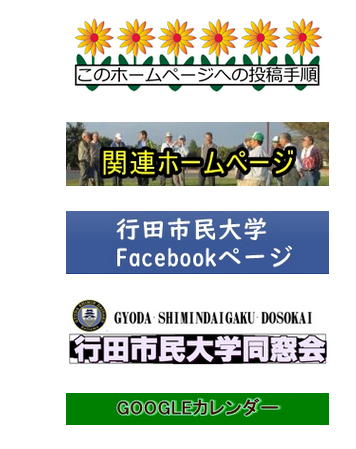 続いて、次の部分をクリックします。これにより、ログイン画面が開き、googleIDとパスワードが要求されます。メールアドレスとパスワードが正しく入ると、次のようにgoogleカレンダーが開きます。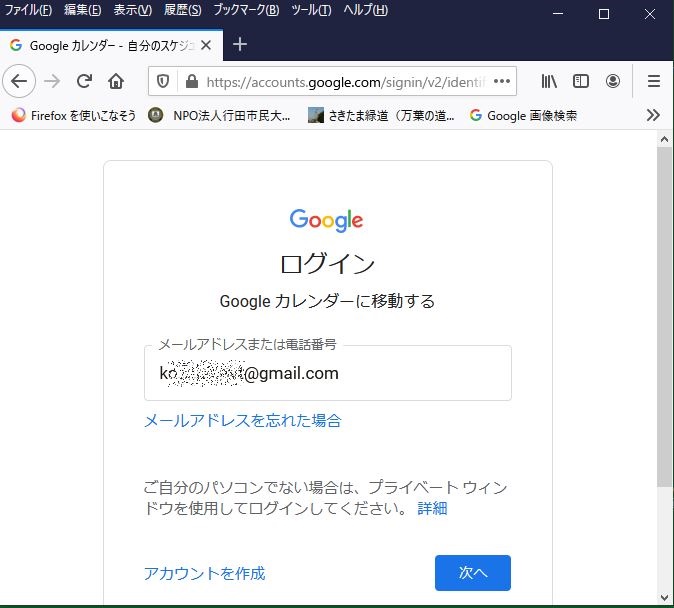 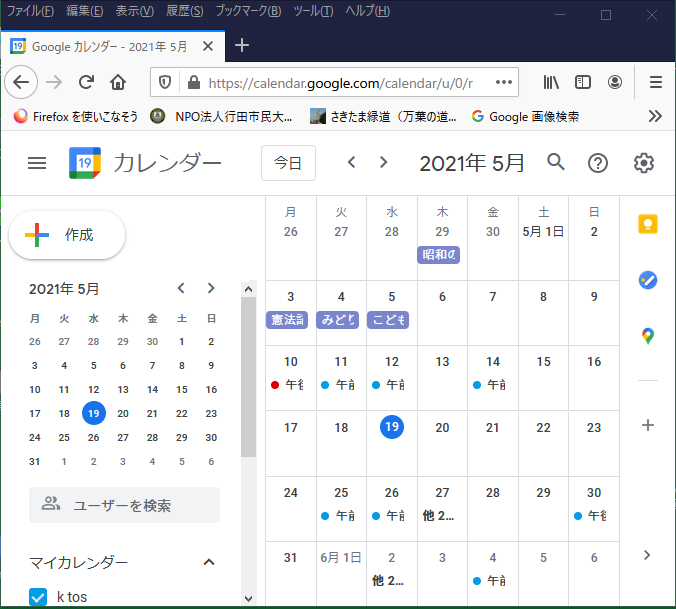 googleカレンダーの操作について詳しく知りたい場合、youtubeに勉強のための動画があるので、そちらを勉強してください。googleカレンダーで「NPO会議室」の利用状況を参照できるようにするには、次のメールを送信してください。宛先：			　		kennakadolphin@gmail.comタイトル：		　		NPO会議室のスケジュールの表示依頼本文：			　		googleカレンダーにNPO会議室のスケジュールの表示をお願　　　　　　　　　　　　いします。会議室の使用目的：		グループ会議などグループ名：			市民大学のグループ名と学年、またはNPOの部門名名前：					担当者の名前担当者メールアドレス：　担当者のgoogleメールアドレス（４）「NPO事務所」カレンダーの利用者として登録された人には、次のようなメールが送られます。以下の操作は、パソコンでもスマホでも同じです。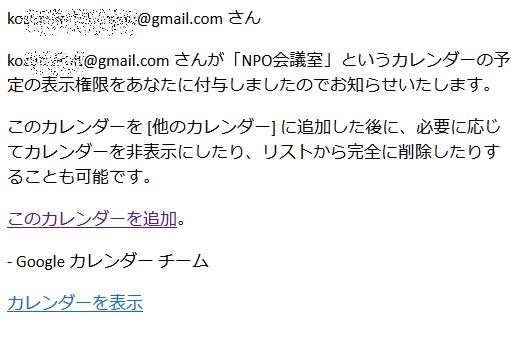 （２）ここで、「このカレンダーを追加。」をクリックします。（３）これによりgoogleカレンダーが開きます。パソコンならロクインが求められるかも知れません。GoogleID(googleのメールアドレス）でログオンします。（４）カレンダーが表示されなかったらメール中の「カレンダーを表示」をクリックします。（５）カレンダーが表示されたら次の画面が表示されています。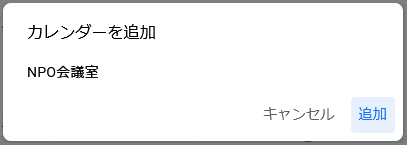 （６）ここで、「追加」をクリックします。（７）以上の操作で「NPO会議室」のカレンダーが登録され、次の画面が表示されます。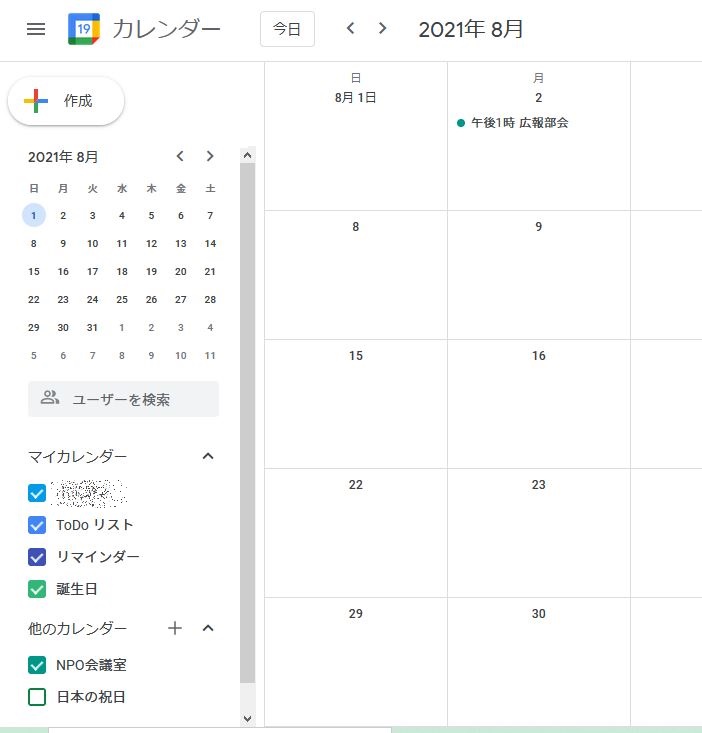 NPO会議室のカレンダー見ることにより、NPO会議室の予約状態が分かります。googleカレンダーの操作はyoutubeなどで勉強してください。利用者は、カレンダーでNPO会議室の空き状況を知ったら、次のメールを送ることで、部屋の予約ができる。宛先：			　		kennakadolphin@gmail.comタイトル：		　		NPO会議室のスケジュールの予約依頼本文：			　		NPO会議室の予約をお願いします。会議室の使用目的：		グループ会議など日：					××××年××月××日　時間：					××時××分から××時××分グループ名：			市民大学のグループ名と学年、またはNPOの部門名使用人数：				××人名前：					担当者の名前担当者メールアドレス：　担当者のgoogleメールアドレス予約できる日は、当面、次のようにします。市民大学生やNPOの一般予約は、当月と翌月NPOの会議など、年度計画に基づくNPOの部門会議の場合は、該当年度内その他の場合は連絡ください。